Project 20.02.2017Program of the 7th International conference “ARCTIC LOGISTICS”Conference organizer:Association of contractors«Murmanshelf»Conference organizer:Association of contractors«Murmanshelf»Co-organizers of the conference:Ministry of Transport and Road Facilities of the Murmansk regionMinistry of Industry Development and Entrepreneurship of the Murmansk regionMinistry of Economic Development of the Murmansk regionSupported by:Government of the Murmansk region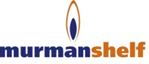 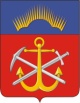 Wednesday, 5th of AprilWednesday, 5th of AprilWednesday, 5th of AprilWednesday, 5th of AprilLocation:  Business Center “Arctic”, 2nd floor, conference-hall “Azimut”Location:  Business Center “Arctic”, 2nd floor, conference-hall “Azimut”Location:  Business Center “Arctic”, 2nd floor, conference-hall “Azimut”Location:  Business Center “Arctic”, 2nd floor, conference-hall “Azimut”09:00 –09:30Registration of participantsWelcome coffeeRegistration of participantsWelcome coffeeRegistration of participantsWelcome coffee09:30 –09:45Official opening of the conferenceOfficial opening of the conferenceOfficial opening of the conference09:45-11:15 Plenary session 1  Technical and technological support of the functioning of the Northern Sea RouteModerator: Key issues:Status and prospects of freight traffic along the Northern Sea RouteProspects for icebreaker support of navigation along the Northern Sea RouteBuilding end-to-end logistics routes of cargo transportation09:45-11:15 Plenary session 1  Technical and technological support of the functioning of the Northern Sea RouteModerator: Key issues:Status and prospects of freight traffic along the Northern Sea RouteProspects for icebreaker support of navigation along the Northern Sea RouteBuilding end-to-end logistics routes of cargo transportation09:45-11:15 Plenary session 1  Technical and technological support of the functioning of the Northern Sea RouteModerator: Key issues:Status and prospects of freight traffic along the Northern Sea RouteProspects for icebreaker support of navigation along the Northern Sea RouteBuilding end-to-end logistics routes of cargo transportation09:45-11:15 Plenary session 1  Technical and technological support of the functioning of the Northern Sea RouteModerator: Key issues:Status and prospects of freight traffic along the Northern Sea RouteProspects for icebreaker support of navigation along the Northern Sea RouteBuilding end-to-end logistics routes of cargo transportation11:15 –11:45Coffee-break Coffee-break Coffee-break 11:45-13:00 Panel discussion Transport and transit potential of the Northern routesModerator: Discussion of the following issues:Practical recommendations for implementation of the state strategy of development of the Arctic zone in terms of creation of modern transport and logistics infrastructure Determination of new models of interaction of all stakeholders, including government authorities, business representatives, developers and manufacturers of transport equipment and logistics infrastructureAttraction of attention of cargo owners and forwarders to the Northern Sea Route 11:45-13:00 Panel discussion Transport and transit potential of the Northern routesModerator: Discussion of the following issues:Practical recommendations for implementation of the state strategy of development of the Arctic zone in terms of creation of modern transport and logistics infrastructure Determination of new models of interaction of all stakeholders, including government authorities, business representatives, developers and manufacturers of transport equipment and logistics infrastructureAttraction of attention of cargo owners and forwarders to the Northern Sea Route 11:45-13:00 Panel discussion Transport and transit potential of the Northern routesModerator: Discussion of the following issues:Practical recommendations for implementation of the state strategy of development of the Arctic zone in terms of creation of modern transport and logistics infrastructure Determination of new models of interaction of all stakeholders, including government authorities, business representatives, developers and manufacturers of transport equipment and logistics infrastructureAttraction of attention of cargo owners and forwarders to the Northern Sea Route 11:45-13:00 Panel discussion Transport and transit potential of the Northern routesModerator: Discussion of the following issues:Practical recommendations for implementation of the state strategy of development of the Arctic zone in terms of creation of modern transport and logistics infrastructure Determination of new models of interaction of all stakeholders, including government authorities, business representatives, developers and manufacturers of transport equipment and logistics infrastructureAttraction of attention of cargo owners and forwarders to the Northern Sea Route 13:00-14:00Lunch for conference participantsLunch for conference participantsLunch for conference participants14:00-15:30 Plenary session 2 Development of port infrastructure in the ArcticModerator: Key issues:Development of production base and coastal infrastructure in the ArcticFormation of high-latitude network of RailwaysThe issues of organization of transport and logistics operations in the Arctic. Ports and transport hubs.Prospects for international cooperation in the field of transport and logistics in the Arctic14:00-15:30 Plenary session 2 Development of port infrastructure in the ArcticModerator: Key issues:Development of production base and coastal infrastructure in the ArcticFormation of high-latitude network of RailwaysThe issues of organization of transport and logistics operations in the Arctic. Ports and transport hubs.Prospects for international cooperation in the field of transport and logistics in the Arctic14:00-15:30 Plenary session 2 Development of port infrastructure in the ArcticModerator: Key issues:Development of production base and coastal infrastructure in the ArcticFormation of high-latitude network of RailwaysThe issues of organization of transport and logistics operations in the Arctic. Ports and transport hubs.Prospects for international cooperation in the field of transport and logistics in the Arctic14:00-15:30 Plenary session 2 Development of port infrastructure in the ArcticModerator: Key issues:Development of production base and coastal infrastructure in the ArcticFormation of high-latitude network of RailwaysThe issues of organization of transport and logistics operations in the Arctic. Ports and transport hubs.Prospects for international cooperation in the field of transport and logistics in the Arctic15:30-15:45Coffee-breakCoffee-breakCoffee-break15:45-17:15 Round table discussion «The creation of modern infrastructure for the needs of transport-logistics sector of the Arctic zone» Moderator: Key issues:Communication, navigation, meteorological supportNew IT-solutionsNavigation safety and insurance risks when using Northern Sea RouteTechnologies of creation of logistics, navigation, information and telecommunication infrastructures, Arctic transport equipment 15:45-17:15 Round table discussion «The creation of modern infrastructure for the needs of transport-logistics sector of the Arctic zone» Moderator: Key issues:Communication, navigation, meteorological supportNew IT-solutionsNavigation safety and insurance risks when using Northern Sea RouteTechnologies of creation of logistics, navigation, information and telecommunication infrastructures, Arctic transport equipment 15:45-17:15 Round table discussion «The creation of modern infrastructure for the needs of transport-logistics sector of the Arctic zone» Moderator: Key issues:Communication, navigation, meteorological supportNew IT-solutionsNavigation safety and insurance risks when using Northern Sea RouteTechnologies of creation of logistics, navigation, information and telecommunication infrastructures, Arctic transport equipment 15:45-17:15 Round table discussion «The creation of modern infrastructure for the needs of transport-logistics sector of the Arctic zone» Moderator: Key issues:Communication, navigation, meteorological supportNew IT-solutionsNavigation safety and insurance risks when using Northern Sea RouteTechnologies of creation of logistics, navigation, information and telecommunication infrastructures, Arctic transport equipment 17:15-17:25Final remarksFinal remarksFinal remarks17:25 – 18:55В2В-meetingsВ2В-meetingsВ2В-meetings19:00 – 22:00Reception for conference participantsReception for conference participantsReception for conference participants